LISTA GARE SENIOR: da compilare in ogni sua parte in maniera completa e non parziale, pena l’applicazione delle multe previste dalla Normativa Generale UISP Nazionale.* L'Assistente di Parte (Guardalinee) può essere un ATLETA DI RISERVA o un DIRIGENTE, GIA' INSERITI IN ELENCO. Esso può essere, a partita in corso, SOSTITUITO con qualsiasi altro TESSERATO presente in lista, previo consenso del Direttore di Gara.** Il Dirigente Accompagnatore può giocare solo se viene iscritto in lista gara anche come atleta.*** FQ = Non sono previsti fuoriquota nella categoria Senior.**** I dati riportati sono puramente indicativi, fanno testo quelli riportati nella copia della distinta del Direttore di Gara allegata al referto arbitrale.Il sottoscritto, Dirigente Accompagnatore o il Capitano, dichiara che i calciatori sopra indicati sono regolarmente tesserati (hanno depositato in sede il modello 02LC o 03LC FIGC debitamente firmato consegnato o spedito via email) e partecipano alla gara sotto la mia responsabilità, visto le norme vigenti.       L'ARBITRO  DELLA GARA						      IL DIRIGENTE ACCOMPAGNATORE O IL CAPITANO        …………………………………………					…………………………………………………………Orario Consegna Distinta:  ….……………… (a cura del Dirigente Accompagnatore di fronte al Direttore di Gara)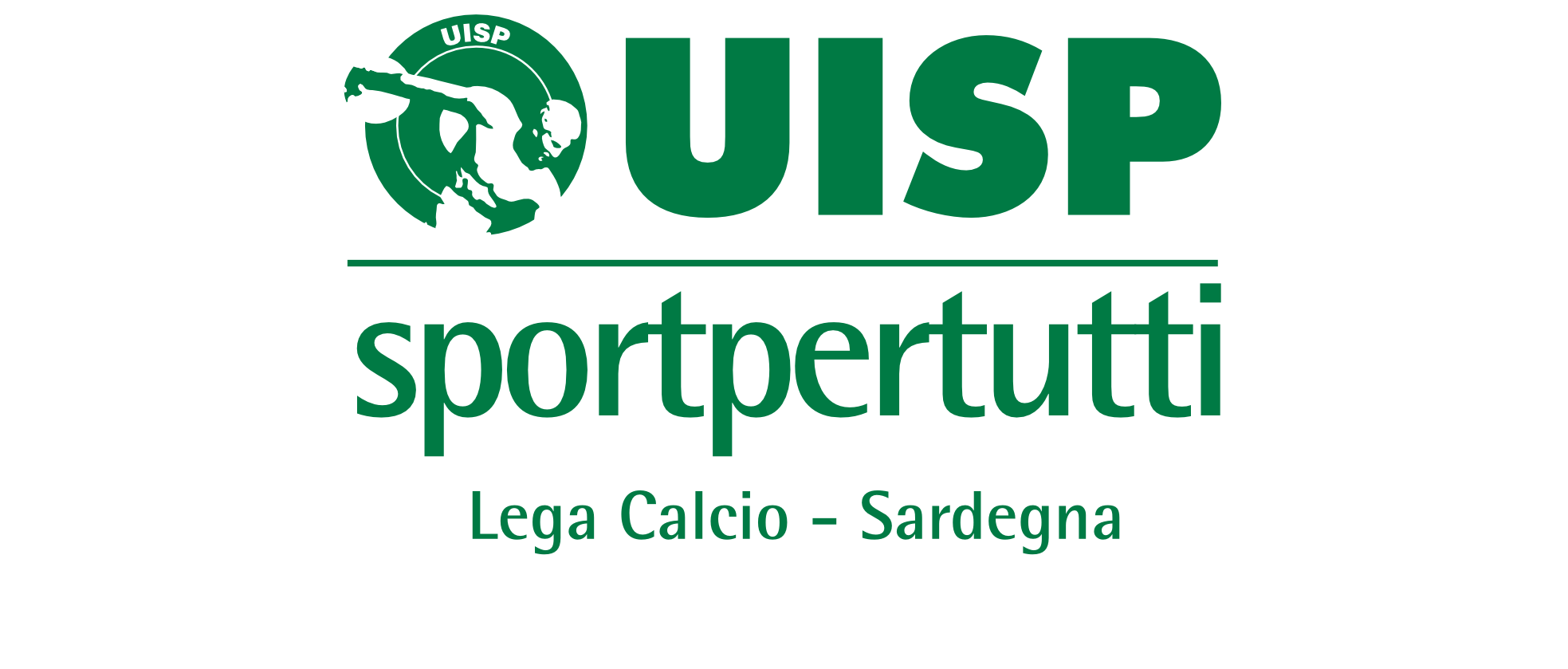 COMITATO TERRITORIALE SARDEGNA   Data di Nascita(obbligatorio)Data di Nascita(obbligatorio)Data di Nascita(obbligatorio)N° MagliaCognome  e  Nome(atleti partecipanti alla gara)[solo 18 dei 21 in listapossono entrare in campo)Guardalinee *Titolari (T) Riserve (R)Capitano  (C)                e Vice (vC)Fuori Quota (FQ)**NumeroTesseraUISPDocumenti personali(vietati dal 1 Novembre 2015)Documenti personali(vietati dal 1 Novembre 2015)Disciplinare ***(a cura dell’Arbitro)Disciplinare ***(a cura dell’Arbitro)Disciplinare ***(a cura dell’Arbitro)Data di Nascita(obbligatorio)Data di Nascita(obbligatorio)Data di Nascita(obbligatorio)N° MagliaCognome  e  Nome(atleti partecipanti alla gara)[solo 18 dei 21 in listapossono entrare in campo)Guardalinee *Titolari (T) Riserve (R)Capitano  (C)                e Vice (vC)Fuori Quota (FQ)**NumeroTesseraUISPTipoNumeroAmmonizioni(A)Espulsioni e/o allontanamento dal campo (E)RetiNON SONO PREVISTI FUORIQUOTA (ETA’ MINIMA CONSENTITA 16 ANNI)NON SONO PREVISTI FUORIQUOTA (ETA’ MINIMA CONSENTITA 16 ANNI)NON SONO PREVISTI FUORIQUOTA (ETA’ MINIMA CONSENTITA 16 ANNI)NON SONO PREVISTI FUORIQUOTA (ETA’ MINIMA CONSENTITA 16 ANNI)NON SONO PREVISTI FUORIQUOTA (ETA’ MINIMA CONSENTITA 16 ANNI)NON SONO PREVISTI FUORIQUOTA (ETA’ MINIMA CONSENTITA 16 ANNI)NON SONO PREVISTI FUORIQUOTA (ETA’ MINIMA CONSENTITA 16 ANNI)NON SONO PREVISTI FUORIQUOTA (ETA’ MINIMA CONSENTITA 16 ANNI)NON SONO PREVISTI FUORIQUOTA (ETA’ MINIMA CONSENTITA 16 ANNI)NON SONO PREVISTI FUORIQUOTA (ETA’ MINIMA CONSENTITA 16 ANNI)NON SONO PREVISTI FUORIQUOTA (ETA’ MINIMA CONSENTITA 16 ANNI)NON SONO PREVISTI FUORIQUOTA (ETA’ MINIMA CONSENTITA 16 ANNI)NON SONO PREVISTI FUORIQUOTA (ETA’ MINIMA CONSENTITA 16 ANNI)NON SONO PREVISTI FUORIQUOTA (ETA’ MINIMA CONSENTITA 16 ANNI)NON SONO PREVISTI FUORIQUOTA (ETA’ MINIMA CONSENTITA 16 ANNI)NON SONO PREVISTI FUORIQUOTA (ETA’ MINIMA CONSENTITA 16 ANNI)NON SONO PREVISTI FUORIQUOTA (ETA’ MINIMA CONSENTITA 16 ANNI)NON SONO PREVISTI FUORIQUOTA (ETA’ MINIMA CONSENTITA 16 ANNI)NON SONO PREVISTI FUORIQUOTA (ETA’ MINIMA CONSENTITA 16 ANNI)NON SONO PREVISTI FUORIQUOTA (ETA’ MINIMA CONSENTITA 16 ANNI)NON SONO PREVISTI FUORIQUOTA (ETA’ MINIMA CONSENTITA 16 ANNI)1° Dirigente Accompagnatore (Tess. D)1° Dirigente Accompagnatore (Tess. D)1° Dirigente Accompagnatore (Tess. D)1° Dirigente Accompagnatore (Tess. D)1° Dirigente Accompagnatore (Tess. D)NON SONO PREVISTI FUORIQUOTA (ETA’ MINIMA CONSENTITA 16 ANNI)Se il tesserato è “giocatore” inserirlo obbligatoriamente anche tra gli atleti, i Dirigenti possono svolgere la funzione di atleta.Se il tesserato è “giocatore” inserirlo obbligatoriamente anche tra gli atleti, i Dirigenti possono svolgere la funzione di atleta.Se il tesserato è “giocatore” inserirlo obbligatoriamente anche tra gli atleti, i Dirigenti possono svolgere la funzione di atleta.Se il tesserato è “giocatore” inserirlo obbligatoriamente anche tra gli atleti, i Dirigenti possono svolgere la funzione di atleta.2° Dirigente Accompagnatore (Tess. D)2° Dirigente Accompagnatore (Tess. D)2° Dirigente Accompagnatore (Tess. D)2° Dirigente Accompagnatore (Tess. D)2° Dirigente Accompagnatore (Tess. D)NON SONO PREVISTI FUORIQUOTA (ETA’ MINIMA CONSENTITA 16 ANNI)Se il tesserato è “giocatore” inserirlo obbligatoriamente anche tra gli atleti, i Dirigenti possono svolgere la funzione di atleta.Se il tesserato è “giocatore” inserirlo obbligatoriamente anche tra gli atleti, i Dirigenti possono svolgere la funzione di atleta.Se il tesserato è “giocatore” inserirlo obbligatoriamente anche tra gli atleti, i Dirigenti possono svolgere la funzione di atleta.Se il tesserato è “giocatore” inserirlo obbligatoriamente anche tra gli atleti, i Dirigenti possono svolgere la funzione di atleta.3° Dirigente Accompagnatore (Tess. D)3° Dirigente Accompagnatore (Tess. D)3° Dirigente Accompagnatore (Tess. D)3° Dirigente Accompagnatore (Tess. D)3° Dirigente Accompagnatore (Tess. D)NON SONO PREVISTI FUORIQUOTA (ETA’ MINIMA CONSENTITA 16 ANNI)Se il tesserato è “giocatore” inserirlo obbligatoriamente anche tra gli atleti, i Dirigenti possono svolgere la funzione di atleta.Se il tesserato è “giocatore” inserirlo obbligatoriamente anche tra gli atleti, i Dirigenti possono svolgere la funzione di atleta.Se il tesserato è “giocatore” inserirlo obbligatoriamente anche tra gli atleti, i Dirigenti possono svolgere la funzione di atleta.Se il tesserato è “giocatore” inserirlo obbligatoriamente anche tra gli atleti, i Dirigenti possono svolgere la funzione di atleta.